BRINKLEY GROVE COMMITTEES AND RESPONSIBILITIES  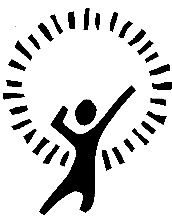 September 2022 GOVERNOR RESPONSIBILITIESResources working partyEP, PM, and CM  with Michelle Bronson and Darren SmithStandards / data working partyAB, AE, PM, SE, KW and ALS with Darren Smith and Bronya PatmoreSchool Improvement Plan ResponsibilitiesPriority 1 – Peter Meacock and Eric PrincePriority 2 - Chris Martin and Alison BennettPriority 3 – Kate W and Angel Lea-SeagreenPriority 4 – Ruth Marsh and Alison CarterPAY COMMITTEE Meets at 10.30am  at least three named members of the Governing Body, none of whom shall be employees or Associate members. Quorum of 3ADMISSIONS COMMITTEEMeets at 9.00am  not less than three governors one of whom shall be the headteacher. Quorum of 3Darren Smith				Chris Martin (Chair) 		Kate Wadling				Angel Lea-SeagreenAlison Bennett  HEADTEACHER  REVIEW PANELof at least 3 members of the Governing Body, none of whom shall be a member of staff at the school or an associate member. Quorum of 3Eric Prince				Peter MeacockChristopher Martin3GENERAL COMPLAINTS REVIEW PANEL  meets as required  at least 3 members of the Governing Body  quorum of 3   PUPIL DISCIPLINE (exclusions) COMMITTEEA panel of three Governors STAFF MATTERS COMMITTEE (PAY, DISCIPLILNE AND GRIEVANCE)A panel of three GovernorsSTAFF APPEALS PANELA panel of three Governors not on Pay & Personnel CommitteePUPIL DISCIPLINE APPEALS COMMITTEEA panel of three Governors not on Pupil Discipline CommitteeSTAFF DISCIPLINARY APPEALS COMMITTEEA panel of three Governors not on Staff Disciplinary CommitteeChairChris MartinPupil Premium Chris MartinVice-ChairPeter Meacock Eco SchoolsSarah EverettSafeguarding governor/ E-SafetyChris MartinLink training governorAlison BennettSEND / CLAKate Wadling and Angel Lea-Seagreen SMSCAlison CarterHealth & Safety Peter MeacockInduction GovernorChris Martin and Alison BWebsite complianceSarah Everett and Ruth MarshSchool Council governorKate WadlingRuth MarshMental Health and Wellbeing Sarah Everett and Kate Wadling and Ruth MarshGDPRChris MartinComplaints governorChris MartinMaths lead governorEric PrincePeter MeacockEnglish lead governorAlison BennettAssessment lead governor Alyson EdwardsMore AblePeter MeacockDiversity governorAlison CarterDarren SmithEric PrinceAlyson EdwardsPeter Meacock Alison Bennett5